Nome UFFICIOATTIVAZIONE TIROCINIO CURRICULARE[LUOGO E DATA]    		IL DIRIGENTE [FIRMA]    Si autorizza ai sensi dell’art. 15, comma 2, lettera f) del D.P.C.M. 169/2019.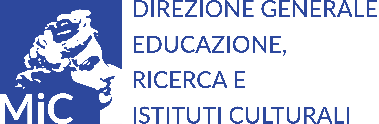 IL DIRETTORE GENERALE [firma]PROT. Convenzione [indicare la convenzione a valere della quale il tirocinio viene attivato: n°/data/soggetti stipulanti][indicare la convenzione a valere della quale il tirocinio viene attivato: n°/data/soggetti stipulanti][indicare la convenzione a valere della quale il tirocinio viene attivato: n°/data/soggetti stipulanti][indicare la convenzione a valere della quale il tirocinio viene attivato: n°/data/soggetti stipulanti][indicare la convenzione a valere della quale il tirocinio viene attivato: n°/data/soggetti stipulanti]Sede del tirocinio[indicare luogo di svolgimento delle attività previste nel progetto formativo individuale][indicare luogo di svolgimento delle attività previste nel progetto formativo individuale][indicare luogo di svolgimento delle attività previste nel progetto formativo individuale][indicare luogo di svolgimento delle attività previste nel progetto formativo individuale][indicare luogo di svolgimento delle attività previste nel progetto formativo individuale]Ambito di inserimento[indicare area/settore/ufficio][indicare area/settore/ufficio][indicare area/settore/ufficio][indicare area/settore/ufficio][indicare area/settore/ufficio]Tutor soggetto ospitante[indicare nome, cognome, inquadramento][indicare nome, cognome, inquadramento]RuoloRuoloData prevista avvio tirociniogg/mm/aaaagg/mm/aaaaData prevista termine tirociniogg/mm/aaaagg/mm/aaaaCorso frequentato dal tirocinante laurea triennale laurea magistrale/specialistica/a ciclo unico  master di I livello  master di II livello  scuola di specializzazione   dottorato di ricerca Corso frequentato dal tirocinante laurea triennale laurea magistrale/specialistica/a ciclo unico  master di I livello  master di II livello  scuola di specializzazione   dottorato di ricerca Modalità di svolgimento  in presenza  a distanza  mistaModalità di svolgimento  in presenza  a distanza  mistaOre di durata complessiva del tirocinio ________ Rilascio CFU da soggetto promotore:  sì  noOre di durata complessiva del tirocinio ________ Rilascio CFU da soggetto promotore:  sì  noprincipali attività di tirocinioprincipali attività di tirocinioprincipali attività di tirocinioprincipali attività di tirocinioprincipali attività di tirocinioprincipali attività di tirocinio[descrivere brevemente le principali attività previste nel progetto formativo individuale][descrivere brevemente le principali attività previste nel progetto formativo individuale][descrivere brevemente le principali attività previste nel progetto formativo individuale][descrivere brevemente le principali attività previste nel progetto formativo individuale][descrivere brevemente le principali attività previste nel progetto formativo individuale][descrivere brevemente le principali attività previste nel progetto formativo individuale]adempimentiadempimentiadempimentiadempimentiadempimentiadempimentiSi dichiara, inoltre, di:aver verificato il rispetto del vincolo del numero di dipendenti a tempo indeterminato di cui all’art. 1 del D.M. 142/1998;aver verificato che il tutor individuato, al momento dell’avvio del tirocinio, non segua oltre tre tirocinanti contemporaneamente;aver redatto, d’intesa con il soggetto promotore, il progetto formativo individuale (PFI) completo di tutte le indicazioni;-	aver verificato che – nel progetto formativo individuale – siano presenti gli estremi identificativi delle assicurazioni INAIL contro gli infortuni sul lavoro e per la responsabilità civile e che la scadenza delle polizze non ricada nel periodo di svolgimento del tirocinio.Si dichiara, inoltre, di:aver verificato il rispetto del vincolo del numero di dipendenti a tempo indeterminato di cui all’art. 1 del D.M. 142/1998;aver verificato che il tutor individuato, al momento dell’avvio del tirocinio, non segua oltre tre tirocinanti contemporaneamente;aver redatto, d’intesa con il soggetto promotore, il progetto formativo individuale (PFI) completo di tutte le indicazioni;-	aver verificato che – nel progetto formativo individuale – siano presenti gli estremi identificativi delle assicurazioni INAIL contro gli infortuni sul lavoro e per la responsabilità civile e che la scadenza delle polizze non ricada nel periodo di svolgimento del tirocinio.Si dichiara, inoltre, di:aver verificato il rispetto del vincolo del numero di dipendenti a tempo indeterminato di cui all’art. 1 del D.M. 142/1998;aver verificato che il tutor individuato, al momento dell’avvio del tirocinio, non segua oltre tre tirocinanti contemporaneamente;aver redatto, d’intesa con il soggetto promotore, il progetto formativo individuale (PFI) completo di tutte le indicazioni;-	aver verificato che – nel progetto formativo individuale – siano presenti gli estremi identificativi delle assicurazioni INAIL contro gli infortuni sul lavoro e per la responsabilità civile e che la scadenza delle polizze non ricada nel periodo di svolgimento del tirocinio.Si dichiara, inoltre, di:aver verificato il rispetto del vincolo del numero di dipendenti a tempo indeterminato di cui all’art. 1 del D.M. 142/1998;aver verificato che il tutor individuato, al momento dell’avvio del tirocinio, non segua oltre tre tirocinanti contemporaneamente;aver redatto, d’intesa con il soggetto promotore, il progetto formativo individuale (PFI) completo di tutte le indicazioni;-	aver verificato che – nel progetto formativo individuale – siano presenti gli estremi identificativi delle assicurazioni INAIL contro gli infortuni sul lavoro e per la responsabilità civile e che la scadenza delle polizze non ricada nel periodo di svolgimento del tirocinio.Si dichiara, inoltre, di:aver verificato il rispetto del vincolo del numero di dipendenti a tempo indeterminato di cui all’art. 1 del D.M. 142/1998;aver verificato che il tutor individuato, al momento dell’avvio del tirocinio, non segua oltre tre tirocinanti contemporaneamente;aver redatto, d’intesa con il soggetto promotore, il progetto formativo individuale (PFI) completo di tutte le indicazioni;-	aver verificato che – nel progetto formativo individuale – siano presenti gli estremi identificativi delle assicurazioni INAIL contro gli infortuni sul lavoro e per la responsabilità civile e che la scadenza delle polizze non ricada nel periodo di svolgimento del tirocinio.Si dichiara, inoltre, di:aver verificato il rispetto del vincolo del numero di dipendenti a tempo indeterminato di cui all’art. 1 del D.M. 142/1998;aver verificato che il tutor individuato, al momento dell’avvio del tirocinio, non segua oltre tre tirocinanti contemporaneamente;aver redatto, d’intesa con il soggetto promotore, il progetto formativo individuale (PFI) completo di tutte le indicazioni;-	aver verificato che – nel progetto formativo individuale – siano presenti gli estremi identificativi delle assicurazioni INAIL contro gli infortuni sul lavoro e per la responsabilità civile e che la scadenza delle polizze non ricada nel periodo di svolgimento del tirocinio.